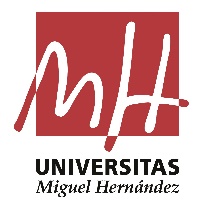 TRIBUNALES TRABAJO FIN DE GRADOGrado en Ingeniería Agroalimentaria y AgroambientalCurso 2021/22 convocatoria Febrero/Marzo 2022TRIBUNALES TRABAJO FIN DE GRADOGrado en Ingeniería Agroalimentaria y AgroambientalCurso 2021/22 convocatoria Febrero/Marzo 2022TRIBUNALES TRABAJO FIN DE GRADOGrado en Ingeniería Agroalimentaria y AgroambientalCurso 2021/22 convocatoria Febrero/Marzo 2022TRIBUNALES TRABAJO FIN DE GRADOGrado en Ingeniería Agroalimentaria y AgroambientalCurso 2021/22 convocatoria Febrero/Marzo 2022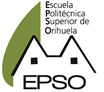 Título del trabajoTítulo del trabajoTítulo del trabajoEstudianteDirector/esTribunalFecha y lugar de lectura1Seguimiento de Planococcus citri (Risso) en una parcela de mandarinos bajo la gestión integrada de plagasSeguimiento de Planococcus citri (Risso) en una parcela de mandarinos bajo la gestión integrada de plagasSeguimiento de Planococcus citri (Risso) en una parcela de mandarinos bajo la gestión integrada de plagasLaureano Agulló JuanPedro Luis Guirao MoyaTRIBUNAL 3 Presidente: Pablo Melgarejo MorenoSuplente: Juan José Martínez NicolásVocal: Nuria Ramón EscolanoSuplente: Katja Gilly de la Sierra LlamazaresSecretario:  Inmaculada Simón VilellaSuplente: Juan Carlos Fernández ZapataDía 10/03/2022Hora 9:00 h.Aula   2.2TUDEMIR2Inventario de las zonas verdes del municipio de Cox para determinar el personal necesario para su mantenimientoInventario de las zonas verdes del municipio de Cox para determinar el personal necesario para su mantenimientoInventario de las zonas verdes del municipio de Cox para determinar el personal necesario para su mantenimientoMarcelino Alcocer AparicioVicente Lidón NogueraTRIBUNAL 4Presidente: Carmen Rocamora OsorioSuplente: Herminia Puerto MolinaVocal: Juan Martínez ToméSuplente: Agustín Conesa MartínezSecretario: José Antonio Flores YepesSuplente: Ricardo Abadía SánchezDía 09/03/2022Hora 10:00 h.Aula   2.4TUDEMIR3Evaluación de variedades tradicionales de melón (Cucumis melo L.) injertadas en varios patronesEvaluación de variedades tradicionales de melón (Cucumis melo L.) injertadas en varios patronesEvaluación de variedades tradicionales de melón (Cucumis melo L.) injertadas en varios patronesIván Cano GarroSantiago García MartínezTRIBUNAL 1Presidente:  Pilar legua Murcia Suplente: Rafael Martínez FontVocal: Pedro J. Llamas LópezSuplente: Gema Romero MoraledaSecretario: África Martínez Poveda SánchezSuplente: David B. López LluchDía 09/03/2022Hora 10:30 h.Aula   2.3TUDEMIR4Evaluación de nuevos híbridos de tomate Muchamiel, De la pera y Rosa obtenidos en el programa de mejora  genética de variedades tradicionales de tomate  (Solanum lycopersicum L.) del CIAGRO-UMHEvaluación de nuevos híbridos de tomate Muchamiel, De la pera y Rosa obtenidos en el programa de mejora  genética de variedades tradicionales de tomate  (Solanum lycopersicum L.) del CIAGRO-UMHEvaluación de nuevos híbridos de tomate Muchamiel, De la pera y Rosa obtenidos en el programa de mejora  genética de variedades tradicionales de tomate  (Solanum lycopersicum L.) del CIAGRO-UMHKhalid FasliSantiago García MartínezPedro Carbonell CerdáTRIBUNAL 3 Presidente: Pablo Melgarejo MorenoSuplente: Juan José Martínez NicolásVocal: Nuria Ramón EscolanoSuplente: Katja Gilly de la Sierra LlamazaresSecretario:  Inmaculada Simón VilellaSuplente: Juan Carlos Fernández ZapataDía 10/03/2022Hora 10:00 h.Aula   1.3TUDEMIR5Dinámica poblacional y enemigos naturales de Pulvinaria polygonata (Cockerell, 1905), (hemiptera, coccidae) en limoneros de la Vega BajaDinámica poblacional y enemigos naturales de Pulvinaria polygonata (Cockerell, 1905), (hemiptera, coccidae) en limoneros de la Vega BajaDinámica poblacional y enemigos naturales de Pulvinaria polygonata (Cockerell, 1905), (hemiptera, coccidae) en limoneros de la Vega BajaPaula López CastilloPedro Luis Guirao MoyaEsther María Martínez AmorósTRIBUNAL 2 Presidente: Francisca Hernández GarcíaSuplente: Ana Mª Ortega GeaPresidente: Ángel Murcia Ferrández Suplente: Concepción Obón de CastroPresidente: José Antonio Sánchez ZapataSuplente: José Cordero GraciaDía 09/03/2022Hora 9:30 h.Aula   2.3TUDEMIRTítulo del trabajoEstudianteDirector/esTribunalFecha y lugar de lectura6Seguimiento y control de Pulvinaria polygonata, plaga de reciente introducción en EuropaÁngel Manuel Peñarrubia PeñarrubiaMiguel Juárez GómezTRIBUNAL 2 Presidente: Francisca Hernández GarcíaSuplente: Ana Mª Ortega GeaPresidente: Ángel Murcia Ferrández Suplente: Concepción Obón de CastroPresidente: José Antonio Sánchez ZapataSuplente: José Cordero GraciaDía 09/03/2022Hora 10:30 h.Aula   SALA MULTIUSOSTUDEMIR7Aplicación de polímero reductor de agua en cultivo de pimiento (Capsicum annuum L.) al aire libreCristian Sánchez SánchezAgustín Fernando Conesa MartínezTRIBUNAL 5Presidente: Aurelia Pérez EspinosaSuplente: Concepción Paredes GilVocal: Domingo Saura LópezSuplente: Juan Miguel Valverde VeracruzSecretario: Santiago García Martínez Suplente: Pedro Carbonell CerdáDía 10/03/2022Hora 10:00 h.Aula 2.3TUDEMIR8El pasado se encuentra con el presente para ganar el futuro: acuicultura circularAlmudena Cánovas MolinaMª Jesús Navarro RíosTRIBUNAL 1Presidente:  Rafael Martínez Font Suplente: Pilar legua MurciaVocal: Pedro J. Llamas LópezSuplente: Gema Romero MoraledaSecretario: África Martínez Poveda SánchezSuplente: David B. López LluchDía 9/03/2022Hora 12:30 h.Aula 2.3TUDEMIR